Kjøreliste for Te&Tøy høsten 2017	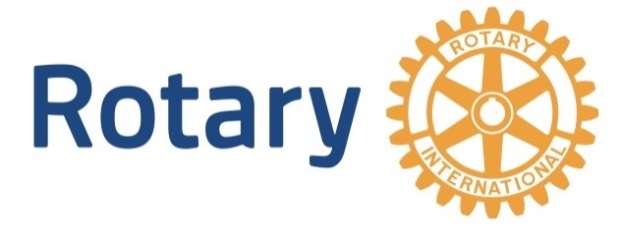 Tidspunkt 			NavnOnsdag 16. august 		Knut MoeOnsdag 23. august		Jarle MalvikOnsdag 30. august		Helge StabursvikOnsdag 6. september 		Odd BergOnsdag 13. september		Ove MjølnerødOnsdag 20. september 		Peter LykkeOnsdag 27. september		Eiliv MoeOnsdag 4. oktober		Henning DolveOnsdag 11. oktober		Anne Kristin HovdOnsdag 18. oktober		Nils Arne BråtenOnsdag 25. oktober		Egil HaaveOnsdag 1. november		Asbjørn RønningOnsdag 8. november		Helge StabursvikOnsdag 15. november 		Odd BergOnsdag 22. november		Knut MoeOnsdag 29. november		Jarle MalvikOnsdag 6. desember		Ove MjølnerødOnsdag 13. desember 		Peter Lykke Onsdag 20. desember		Eiliv MoeHvis datoene ikke passer må dere gi beskjed snarest - enten på mail eller på et møte. Dersom noen blir forhindret fra å kjøre og må bytte, må vedkommende selv sørge for at en annen kjører.21. august 2017Knut Moe Leder Prosjekter